	Женева, 1 сентября 2021 годаУважаемая госпожа,
уважаемый господин,Просьба иметь в виду, что собрание КГСЭ будет начинаться в 13 час. 00 мин. по женевскому времени каждый день недели 25–29 октября, а не в 12 час. 30 мин, чтобы в максимально возможной степени учесть разницу во времени между дистанционными участниками.Регистрация является обязательной (через онлайновую форму регистрации по адресу: http://itu.int/go/tsag). Без регистрации инструмент дистанционного участия будет недоступен.Проект плана распределения времени собрания, подготовленный Председателем КГСЭ г-ном Брюсом Грейси, приведен ниже.Желаю вам плодотворного и приятного собрания.DRAFT TIMEPLAN FOR TSAG AND RELATED RAPPORTEUR GROUP MEETINGS(additional ad hoc groups may be scheduled; the allocation of time slots to TSAG Rapporteur Groups is preliminary and subject to modification)______________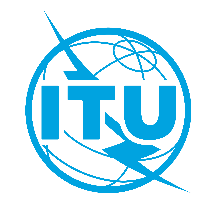 Международный союз электросвязиБюро стандартизации электросвязиОсн.:Исправление 1 
к Коллективному письму 8 БСЭ
TSAG/BJ–	Администрациям Государств – Членов Союза–	Членам Сектора МСЭ-Т–	Академическим организациям − Членам МСЭ–	Генеральному секретарю МСЭ−	Директору Бюро радиосвязи−	Директору Бюро развития электросвязи−	Председателям исследовательских комиссий МСЭ-Т−	Председателям региональных групп исследовательских комиссий МСЭ-Т−	Председателю Комитета МСЭ-Т по стандартизации терминологииТел.:
Факс:
Эл. почта:
Веб-страница:+41 22 730 6311
+41 22 730 5853
tsbtsag@itu.int
http://itu.int/go/tsag–	Администрациям Государств – Членов Союза–	Членам Сектора МСЭ-Т–	Академическим организациям − Членам МСЭ–	Генеральному секретарю МСЭ−	Директору Бюро радиосвязи−	Директору Бюро развития электросвязи−	Председателям исследовательских комиссий МСЭ-Т−	Председателям региональных групп исследовательских комиссий МСЭ-Т−	Председателю Комитета МСЭ-Т по стандартизации терминологииПредмет:Восьмое собрание Консультативной группы по стандартизации электросвязи (КГСЭ), виртуальное собрание, 25–29 октября 2021 годаВосьмое собрание Консультативной группы по стандартизации электросвязи (КГСЭ), виртуальное собрание, 25–29 октября 2021 годаС уважением,(подпись)Чхе Суб Ли
Директор Бюро 
стандартизации электросвязиКГСЭ МСЭ-T С уважением,(подпись)Чхе Суб Ли
Директор Бюро 
стандартизации электросвязиПоследняя информация 
о собранииSession #Monday25 October 2021Tuesday26 October 2021Wednesday27 October 2021Thursday28 October 2021Friday29 October 2021Afternoon 1 (90”)
13:00 – 14:25 hours Geneva timeTSAG PlenaryTSAG Rapporteur Group on Work ProgrammeTSAG Rapporteur Group on Strengthening CollaborationTSAG Rapporteur Group on Work ProgrammeTSAG PlenaryBreak 1 (5”)
14:25 – 14:30 hours Geneva timeAfternoon 2 (90”)
14:30 – 16:00 hours Geneva timeTSAG PlenaryTSAG Rapporteur Group on Working MethodsTSAG Rapporteur Group on Review of ResolutionsTSAG Rapporteur Group on Working MethodsTSAG PlenaryAfternoon 3 (30”)16:00 – 16:30 hours Geneva time(English only)